R1：2010-12-11 吉川　亨MS Office Picture Manager でアスペクト比を指定してトリミング１、「画像の編集」の初期画面→トリミングを選択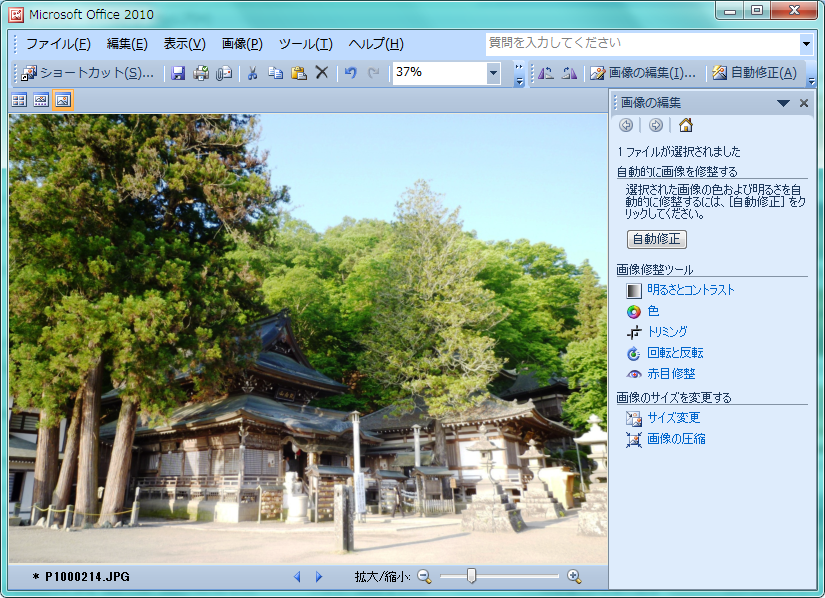 ２、縦横比を３：４に設定し、所定画面をトリミングする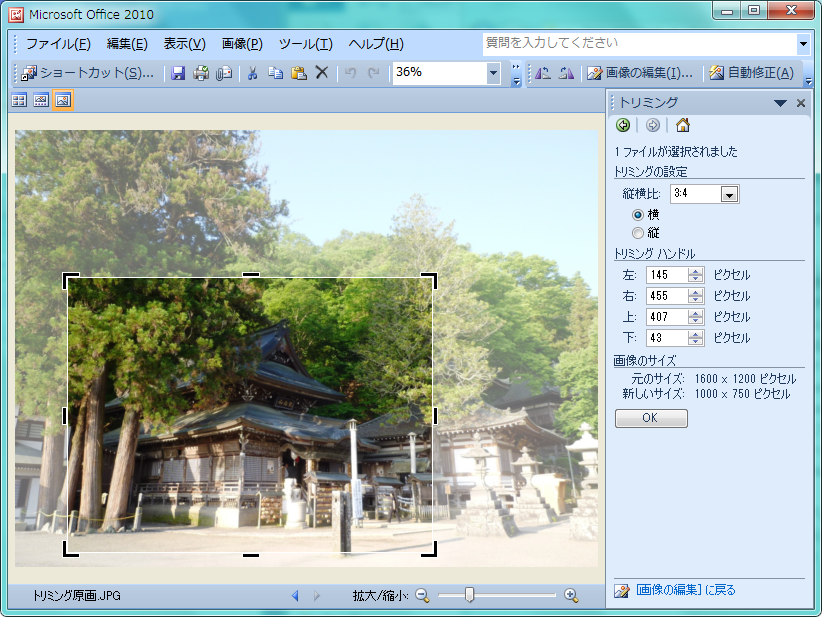 ３、「サイズ変更」で600×450ヘリサイズ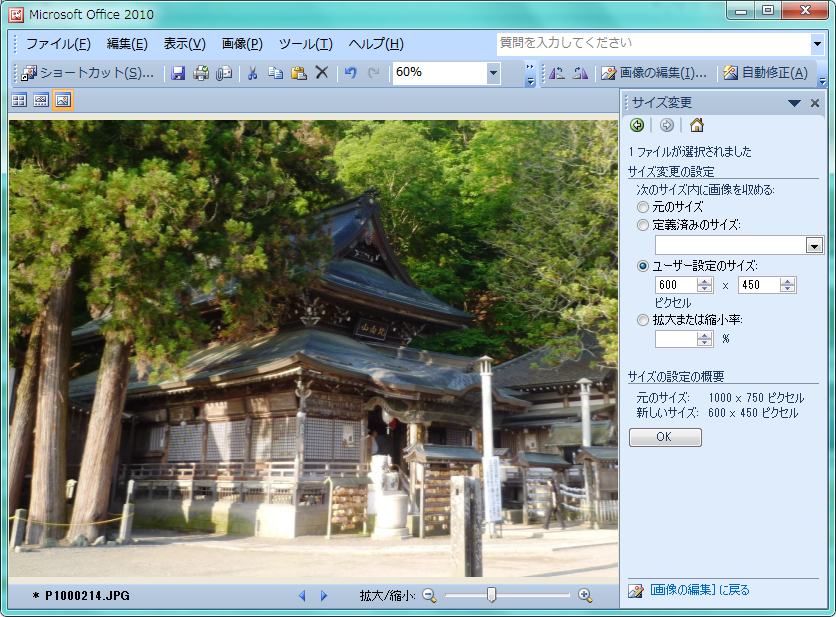 ４、拡大画像用600×450の画像が完成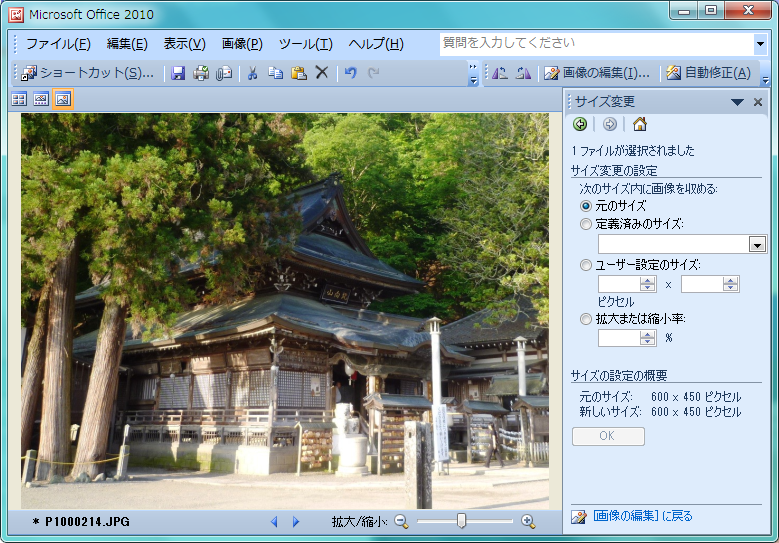 付録１、「明るさとコントラスト」を選択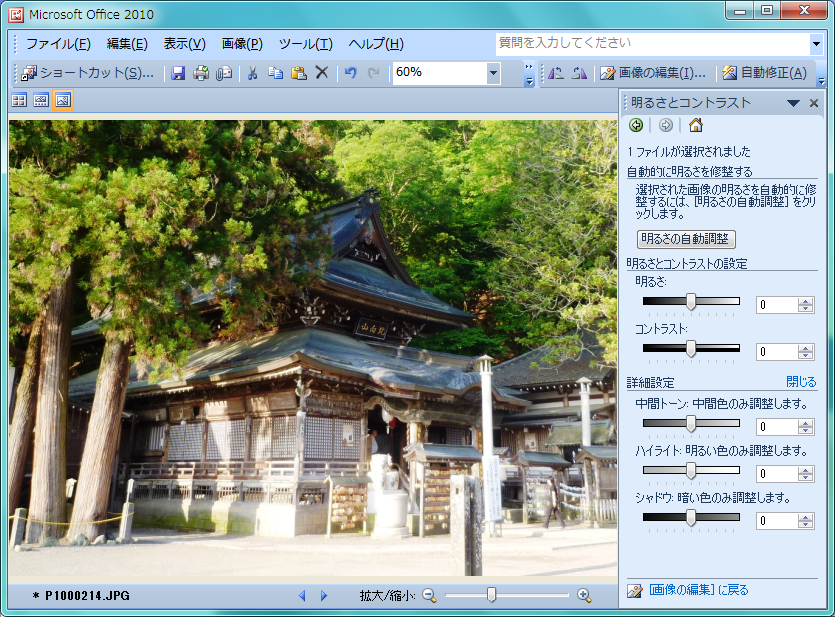 付録２、色調調整例（通常は自動修正でOK）①ハイライトを下げ地面の「ギラツキ」を抑える。②シャドウを上げ、屋根下部等の暗い部分を明るくする。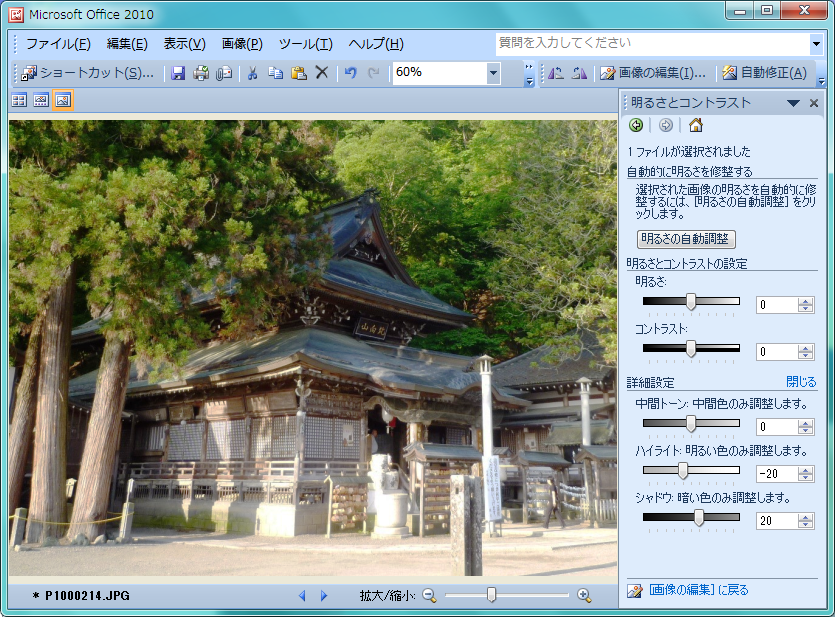 